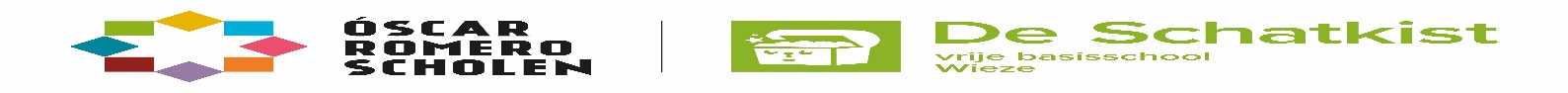 IdentificatiegegevensBeste ouders,Gelet op de Algemene Verordening Gegevensbescherming inzake informatieveiligheid en privacy willen wij uw uitdrukkelijke toestemming vragen voor een aantal verwerkingen die wij met die persoonsgegevens doen.Gelieve hieronder duidelijk uw keuze aan te vinken aangaande een aantal specifieke gegevensverwerkingen. Het gaat om gegevensverwerkingen die buiten het nakomen van onze verplichtingen vallen.Ondergetekende stemt in met de verwerking van deze gegevens in het kader van de vermelde doelen.Naam ouder ***					Naam ouder : ***Handtekening:						Handtekening:Datum:Foto- en videomateriaal dat genomen en verwerkt wordt in functie van educatieve doeleinden en klasorganisatie vallen niet onder AVG en kunnen aldus niet  worden geweigerd.** Het nemen van individuele foto’s in functie van identificatie van de leerling kan niet worden geweigerd.*** Indien dit formulier door één van de ouders wordt ingevuld verklaart die dat dit is met instemming van de anderen ouder.Naam leerlingschooljaar2022-2023Voornaam leerlingklasMogen er gerichte foto’s genomen worden van activiteiten, excursies, enz. waarop de leerling geïdentificeerd kan worden?*/**Mogen deze foto’s gepubliceerd worden? Zo ja, waar?□ ja□ nee□ beveiligd platform waarop enkel personeel,   ouders en leerlingen kunnen aanmelden□ het publieke gedeelte van de website□ de facebook-pagina van de school□ een beveiligd communicatieplatform□ persberichtenMag er gericht videomateriaal genomen worden van activiteiten, excursies, enz. waarop de leerling geïdentificeerd kan worden?*Mag dit videomateriaal gepubliceerd worden? Zo ja, waar?□ ja□ nee□ beveiligd platform waarop enkel personeel,   ouders en leerlingen kunnen aanmelden□ het publieke gedeelte van de website□ de facebook/YouTube-pagina van de school□ een beveiligd communicatieplatform□ persberichten